РАСПОРЯЖЕНИЕ                                                                                     JАКААНот   15.04.2022г.                                                                                              № 12с. Кулада О внесении изменений в распоряжение  №8 от   19.03.2021 г. «Об утверждении патрульных, патрульно-маневренных, маневренных групп на территории Куладинского сельского поселения»     В соответствии с Федеральным законом Российской Федерации от 21.12. 1994 г. 69-ФЗ «О пожарной безопасности» для обеспечения защиты населенных пунктов от пожаров и  предупреждения, ликвидации чрезвычайных ситуаций, связанных с природными пожарами:РАСПОРЯЖАЮСЬ:1.Внести в распоряжение  №8 от 19.03.2021г.  «Об утверждении патрульных, патрульно-маневренных, маневренных групп на территории Куладинского сельского поселения»  следующие изменения:  - приложение №2 изложить в новой редакции;2.Настоящее распоряжение  вступает в силу со дня подписания  и подлежит официальному опубликованию на сайте Администрации МО «Онгудайский район» в разделе Куладинского сельского поселения в информационно телекоммуникационной сети «Интернет», а так же на информационном стенде сел Кулада и Боочи.3.Исполнение  настоящего распоряжения возложить на  ведущего специалиста Кучинову Ш.Т.4. Контроль оставляю за собойГлава Куладинского сельского поселения                             С.К.НоноваПриложение №2 к Распоряжению главы Куладинского сельского поселенияот 15.04.2022г.№12Список членов патрульных, патрульно- маневренных, маневренных групп на территории  Куладинского  сельского поселенияРоссийская Федерация	Республика Алтай	Муниципальное образованиеКуладинское сельское поселениеСЕЛЬСКАЯ АДМИНИСТРАЦИЯ649435 с. Куладаул. С. Этенова, 30тел:  8(38845) 29-4-50E-mail: kuladinskaya@mail.ru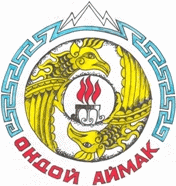 Россия ФедерациязыАлтай РеспубликаМуниципал тозолмоКуладынын jурт jеезезиJУРТ  АДМИНИСТРАЦИЯЗЫ649435 Кулады jурт,С.Этеновтын ороомы, 30тел. 8(38845) 29-4-50E-mail: kuladinskaya@mail.ru№п\пНаименование сельского поселенияФИО1.Патрульная группа1.Патрульная группа1.Патрульная группа1.Патрульная группа1Куладинское сельское поселение Нонова Суунер КапитановнаКучинова Шыранкай табачиновна 89139951068       891399051492.Патрульно-маневренная группа2.Патрульно-маневренная группа2.Патрульно-маневренная группа2.Патрульно-маневренная группа2Кучинов Керел АльбертовичЧапыев Байыр БайрамовичЕмегенов Марат ГенадьевичТакараков Сурлан  Валерьевич8983329424689139965779       89139935579       891369214813.Маневренная группа3.Маневренная группа3.Маневренная группа3.Маневренная группа3Ороев Эркей Борисович Турапов Егор Алексеевич Декенов Эркемен ВладимировичЧурекенов Алексей АлексеевичТундинов Амаду НиколаевичТашкенов Аткыр Борисович  891369290078913692297589136966576891399201058913693106589136978141